REVISED 5/12/22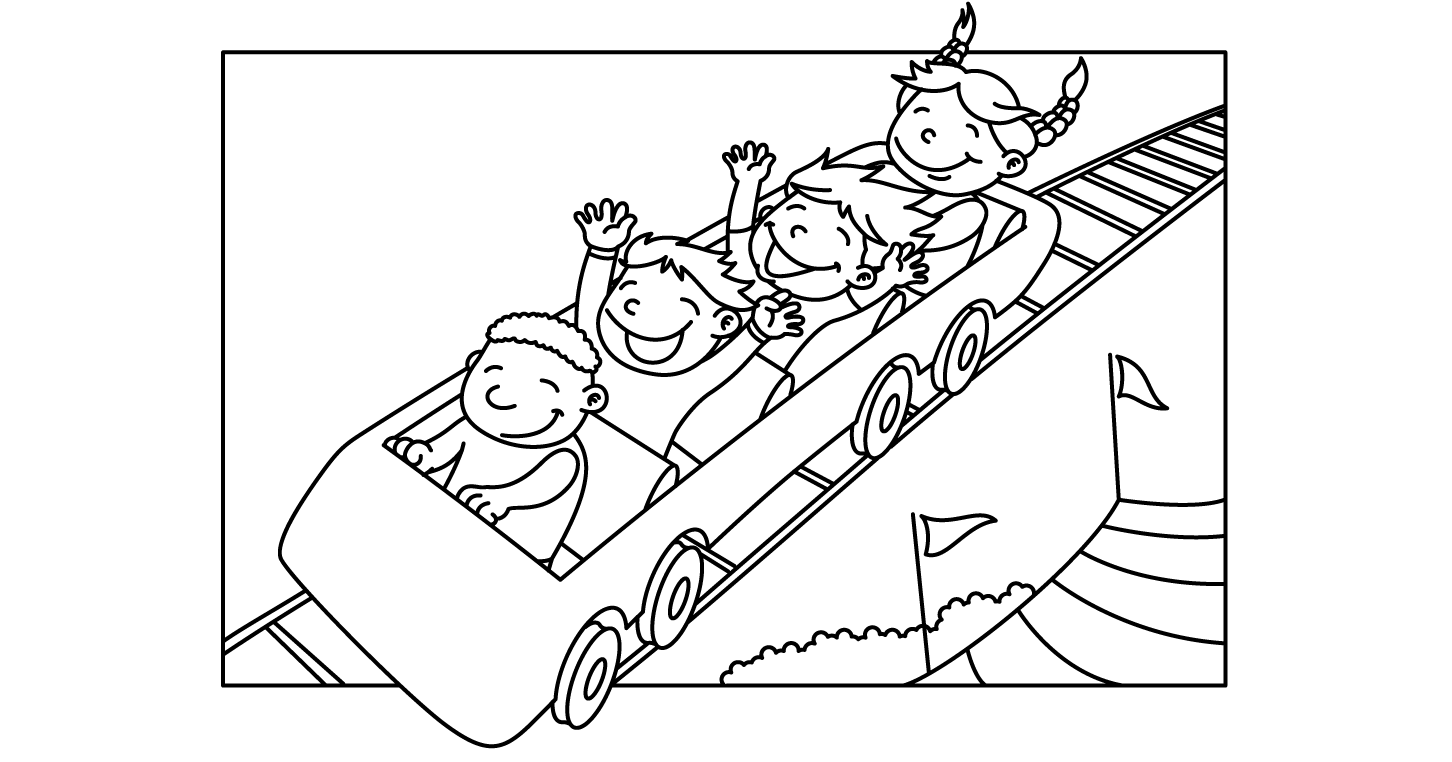 REVISED 5/12/22REVISED 5/12/22REVISED 5/12/22REVISED 5/12/22REVISED 5/12/22REVISED 5/12/22MONTH of May 2022MONTH of May 2022MONTH of May 2022MONTH of May 2022MONTH of May 2022MONTH of May 2022MONTH of May 2022SundayMondayTuesdayWednesdayThursdayFridaySaturday123456789101112131415161718Lap Swim 12-1pmLap Swim 5-6pmAerobics 12-1pm19Lap Swim 12-1pmLap Swim 5-6pm20Lap Swim 12-1pmLap Swim 5-6pmAerobics 12-1pm21Pool Party10:30-12:30 6:30-8:30:22Pool Party10:30-12:3023Lap Swim 12-1pmLap Swim 5-6pmPublic Lessons: 10:15-11am; 11:15-noon;5-5:45pm24Lap Swim 12-1pmLap Swim 5-6pmPublic Lessons: 10:15-11am; 11:15-noon;5-5:45pm25Lap Swim 12-1pmLap Swim 5-6pmPublic Lessons: 10:15-11am; 11:15-noon;5-5:45pm26Lap Swim 12-1pmLap Swim 5-6pmPublic Lessons: 10:15-11am; 11:15-noon;5-5:45pm27Lap Swim 12-1pmLap Swim 5-6pmAerobics 12-1pm28Pool Party10:30-12:306:30-8:30:29Pool Party10:30-12:3030Lap Swim 12-1pmLap Swim 5-6pmPublic Lessons: 10:15-11am; 11:15-noon;5-5:45pm31Lap Swim 12-1pmLap Swim 5-6pmPublic Lessons: 10:15-11am; 11:15-noon;5-5:45pm REVISED 5/12/22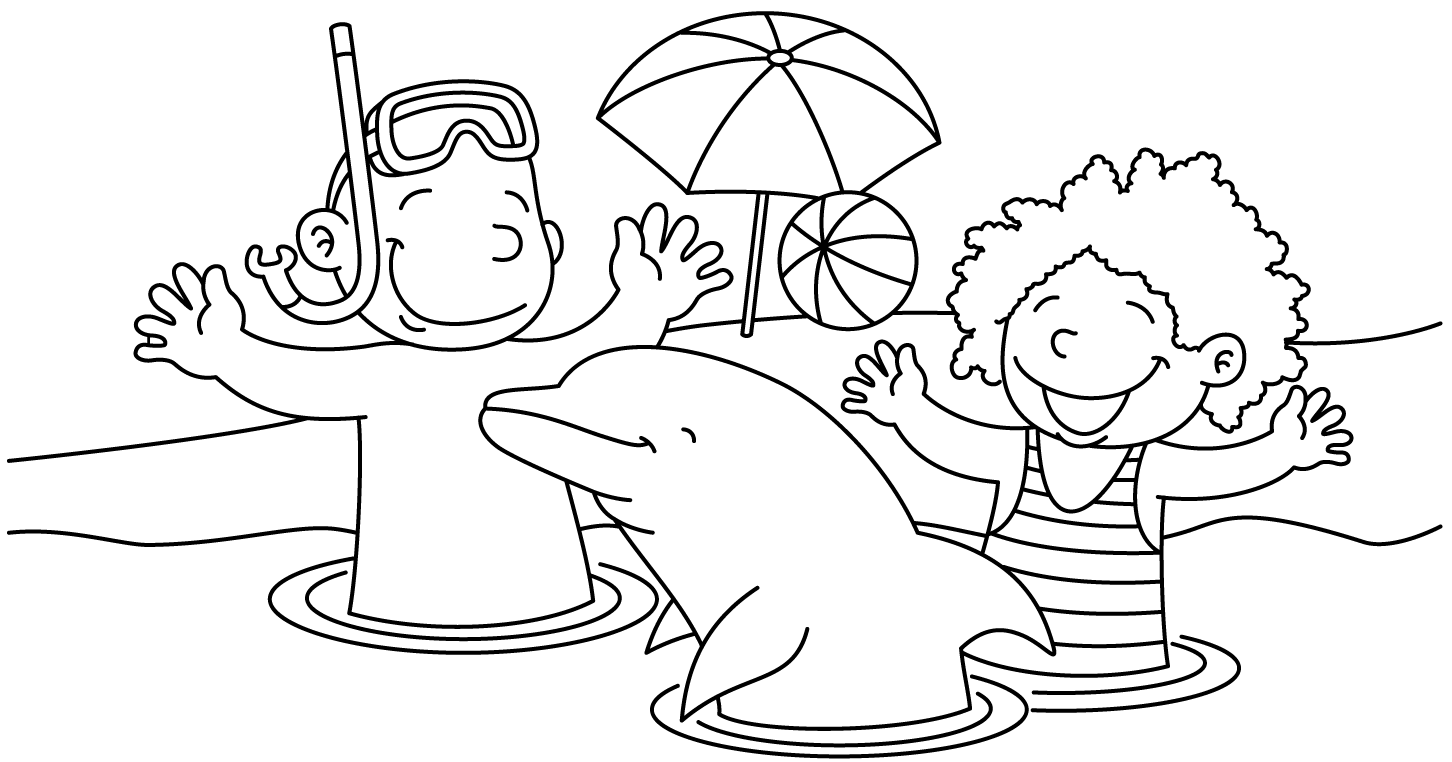  REVISED 5/12/22 REVISED 5/12/22 REVISED 5/12/22 REVISED 5/12/22 REVISED 5/12/22 REVISED 5/12/22MONTH of June 2022MONTH of June 2022MONTH of June 2022MONTH of June 2022MONTH of June 2022MONTH of June 2022MONTH of June 2022SundayMondayTuesdayWednesdayThursdayFridaySaturday1Lap Swim 12-1pmLap Swim 5-6pmPublic Lessons: 10:15-11am; 11:15-noon;5-5:45pm2Lap Swim 12-1pmLap Swim 5-6pmPublic Lessons: 10:15-11am; 11:15-noon;5-5:45pm3Lap Swim 12-1pmLap Swim 5-6pmAerobics 12-1pmTeten family will pay for party entries4Pool Party10:30-12:306:30-8:30:5Pool Party10:30-12:306Lap Swim 12-1pmNO LAP SWIM – Swim Meet 5pmPublic Lessons: 10:15-11am; 11:15-noon;7Lap Swim 12-1pmLap Swim 5-6pmPublic Lessons: 10:15-11am; 11:15-noon;5-5:45pm8Lap Swim 12-1pmLap Swim 5-6pmPublic Lessons: 10:15-11am; 11:15-noon;5-5:45pm9Lap Swim 12-1pmLap Swim 5-6pmPublic Lessons: 10:15-11am; 11:15-noon;5-5:45pm10Lap Swim 12-1pmLap Swim 5-6pmAerobics 12-1pmPublic Lessons 5-5:45pm11Pool Party10:30-12:306:30-8:30: Erin Singh 560-784512Pool Party10:30-12:3013Lap Swim 12-1pmLap Swim 5-6pmPublic Lessons: 11:15-noon;5-5:45pm14Lap Swim 12-1pmLap Swim 5-6pmPublic Lessons: 11:15-noon;5-5:45pm15Lap Swim 12-1pmNO LAP SWIM – Swim Meet 5pmPublic Lessons: 11:15-noon;5-5:45pm16Lap Swim 12-1pmLap Swim 5-6pmPublic Lessons: 11:15-noon;5-5:45pm17Lap Swim 12-1pmLap Swim 5-6pmPublic Lessons 5-5:45pmAerobics 12-1pm18Pool Party10:30-12:30: Angela Bickford 269-81106:30-8:30:Cathy Stewart cstewart@lps.org19Pool Party10:30-12:30:20Lap Swim 12-1pmLap Swim 5-6pmPrivate: 10am10:30, 11, 11:30, 12; 12:30; 5, 5:30Aerobics 12-1pm21Lap Swim 12-1pmLap Swim 5-6pmPrivate: 10am10:30, 11, 11:30, 12; 12:30; 5, 5:3022Lap Swim 12-1pmLap Swim 5-6pmPrivate: 10am10:30, 11, 11:30, 12; 12:30; 5, 5:30Aerobics 12-1pm23Lap Swim 12-1pmLap Swim 5-6pmPrivate: 10am10:30, 11, 11:30, 12; 12:30; 5, 5:3024Lap Swim 12-1pmLap Swim 5-6pmPrivate: 10am10:30, 11, 11:30, 12; 12:30; 5, 5:30Aerobics 12-1pm25Pool Party10:30-12:30:6:30-8:30: Cathy Stewart – Swim Team Party26Pool Party10:30-12:30:6:30-8:30: Tracy Ensor 432-863727Lap Swim 12-1pmLap Swim 5-6pmPrivate: 10am10:30, 11, 11:30, 12; 12:30; 5, 5:30Aerobics 12-1pm28Lap Swim 12-1pmLap Swim 5-6pmPrivate: 10am10:30, 11, 11:30, 12; 12:30; 5, 5:3029Lap Swim 12-1pmLap Swim 5-6pmPrivate: 10am10:30, 11, 11:30, 12; 12:30; 5, 5:30Aerobics 12-1pm30Lap Swim 12-1pmLap Swim 5-6pmPrivate: 10am10:30, 11, 11:30, 12; 12:30; 5, 5:30MONTH of July 2022MONTH of July 2022MONTH of July 2022MONTH of July 2022MONTH of July 2022MONTH of July 2022MONTH of July 2022SundayMondayTuesdayWednesdayThursdayFridaySaturday1Lap Swim 12-1pmLap Swim 5-6pmPrivate: 10am10:30, 11, 11:30, 12; 12:30; 5, 5:30Aerobics 12-1pm2Pool Party10:30-12:306:30-8:30: Taylor Dennis 402-269-81603Pool Party10:30-12:304No Lap SwimNo Private LessonsNo aerobics5Lap Swim 12-1pmLap Swim 5-6pmPrivate: 11, 11:30, 12; 12:30; 5, 5:306Lap Swim 12-1pmLap Swim 5-6pmPrivate: 11, 11:30, 12; 12:30; 5, 5:30Aerobics 12-1pm7Lap Swim 12-1pmLap Swim 5-6pmPrivate: 11, 11:30, 12; 12:30; 5, 5:308Lap Swim 12-1pmLap Swim 5-6pmPrivate: 11, 11:30, 12; 12:30; 5, 5:30Aerobics 12-1pm9Pool Party10:30-12:306:30-8:30: Amanda Potts 875-352810Pool Party10:30-12:3011Lap Swim 12-1pmLap Swim 5-6pmPrivate: 11, 11:30, 12; 12:30; 5, 5:30Aerobics 12-1pm12Lap Swim 12-1pmLap Swim 5-6pmPrivate: 11, 11:30, 12; 12:30; 5, 5:3013Lap Swim 12-1pmLap Swim 5-6pmPrivate: 11, 11:30, 12; 12:30; 5, 5:30Aerobics 12-1pm14Lap Swim 12-1pmLap Swim 5-6pmPrivate: 11, 11:30, 12; 12:30; 5, 5:3015Lap Swim 12-1pmLap Swim 5-6pmPrivate: 11, 11:30, 12; 12:30; 5, 5:30Aerobics 12-1pm16Pool Party10:30-12:30 6:30-8:30: 17Pool Party10:30-12:3018Lap Swim 12-1pmLap Swim 5-6pmPrivate: 11, 11:30, 12; 12:30; 5, 5:30Aerobics 12-1pm19Lap Swim 12-1pmLap Swim 5-6pmPrivate: 11, 11:30, 12; 12:30; 5, 5:3020Lap Swim 12-1pmLap Swim 5-6pmPrivate: 11, 11:30, 12; 12:30; 5, 5:30Aerobics 12-1pm21Lap Swim 12-1pmLap Swim 5-6pmPrivate: 11, 11:30, 12; 12:30; 5, 5:3022Lap Swim 12-1pmLap Swim 5-6pmPrivate: 11, 11:30, 12; 12:30; 5, 5:30Aerobics 12-1pm23Pool Party10:30-12:306:30-8:30:24Pool Party10:30-12:3025Lap Swim 12-1pmLap Swim 5-6pmPrivate: 11, 11:30, 12; 12:30; 5, 5:30Aerobics 12-1pm26Lap Swim 12-1pmLap Swim 5-6pmPrivate: 11, 11:30, 12; 12:30; 5, 5:3027Lap Swim 12-1pmLap Swim 5-6pmPrivate: 11, 11:30, 12; 12:30; 5, 5:30Aerobics 12-1pm28Lap Swim 12-1pmLap Swim 5-6pmPrivate: 11, 11:30, 12; 12:30; 5, 5:3029Lap Swim 12-1pmLap Swim 5-6pmPrivate: 11, 11:30, 12; 12:30; 5, 5:30Aerobics 12-1pm30Pool Party10:30-12:306:30-8:30: Leslie McIntosh MONTH of August 2022MONTH of August 2022MONTH of August 2022MONTH of August 2022MONTH of August 2022MONTH of August 2022MONTH of August 2022SundayMondayTuesdayWednesdayThursdayFridaySaturday311Lap Swim 12-1pmLap Swim 5-6pmPrivate: 11, 11:30, 12; 12:30; 5, 5:30Aerobics 12-1pm2Lap Swim 12-1pmLap Swim 5-6pmPrivate: 11, 11:30, 12; 12:30; 5, 5:303Lap Swim 12-1pmLap Swim 5-6pmPrivate: 11, 11:30, 12; 12:30; 5, 5:30Aerobics 12-1pm4Lap Swim 12-1pmLap Swim 5-6pmPrivate: 11, 11:30, 12; 12:30; 5, 5:305Lap Swim 12-1pmLap Swim 5-6pmPrivate: 11, 11:30, 12; 12:30; 5, 5:30Aerobics 12-1pm6Pool Party10:30-12:30 Jamie Woods 525-46676:30-8:30: ALL STAFF POOL PARTY7NO POOL PARTIESClean-up Day8Lap Swim 12-1pmLap Swim 5-6pmPrivate: 11, 11:30, 12; 12:30; 5, 5:30Aerobics 12-1pm9Lap Swim 12-1pmLap Swim 5-6pmPrivate: 11, 11:30, 12; 12:30; 5, 5:3010Lap Swim 12-1pmLap Swim 5-6pmPrivate: 11, 11:30, 12; 12:30; 5, 5:30Aerobics 12-1pm11Lap Swim 12-1pmLap Swim 5-6pmPrivate: 11, 11:30, 12; 12:30; 5, 5:3012Lap Swim 12-1pmLap Swim 5-6pmPrivate: 11, 11:30, 12; 12:30; 5, 5:30Aerobics 12-1pm131416171819202122232425262728293031